 Были представлены  тематические экспозиции на тему « Остался в сердце вечный след войны», «Педагоги и война» для учащихся, жителей и гостей села. Данные экспозиции посвящены годам Великой Отечественной войны, где помещены фотоматериалы военных лет, подлинники и копии документов, альбомы с воспоминаниями и записями солдат-односельчан, материалы о ветеранах, уже ушедших от нас. Эти экспозиции постоянно пополняются новыми материалами, служат хорошей наглядностью для школьников, гостей, жителей села. Учащиеся активно используют материалы школьного музея при подготовке и написании рефератов, сочинений, исследовательских работ и других творческих работ с героической тематикой.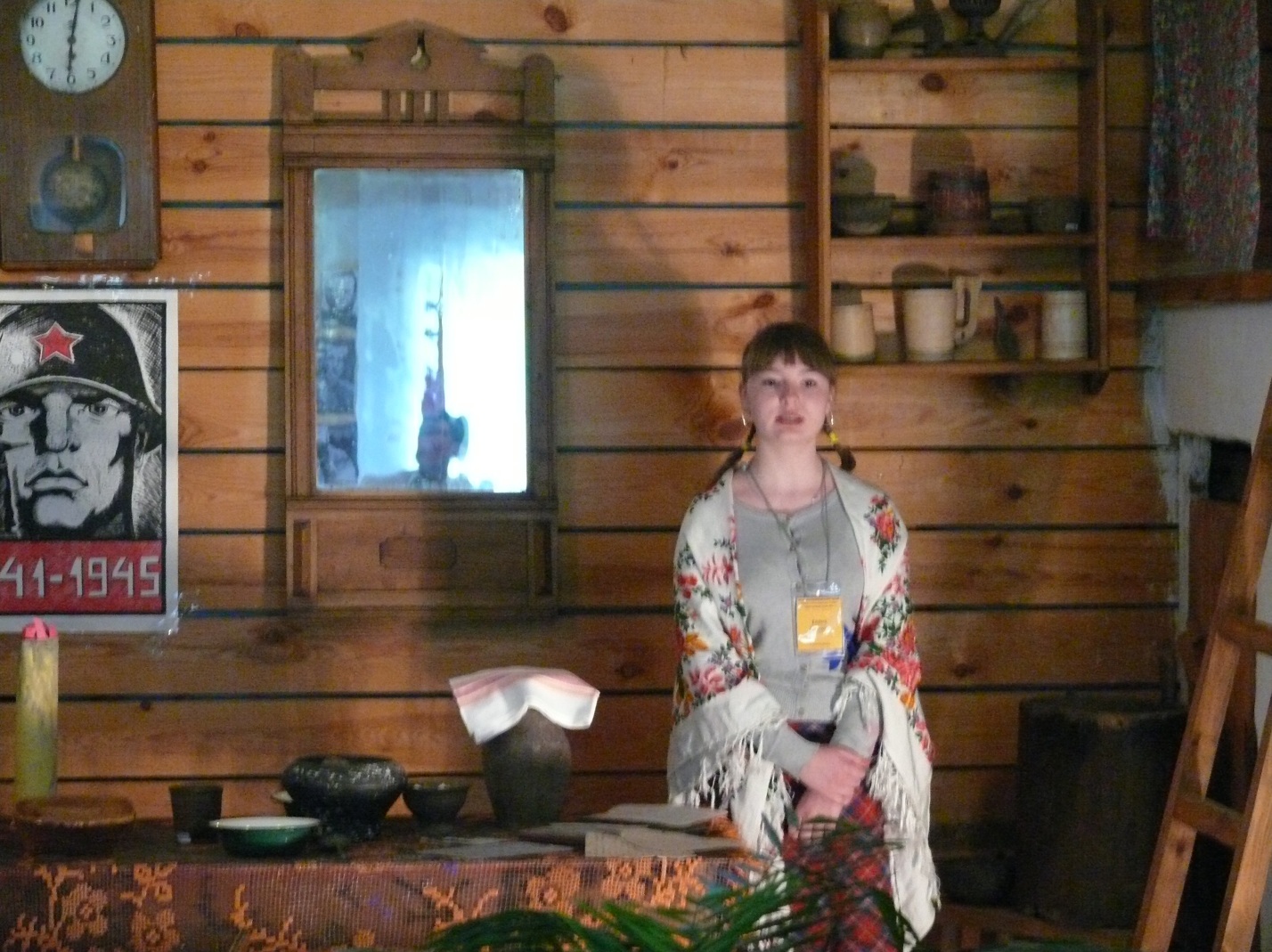 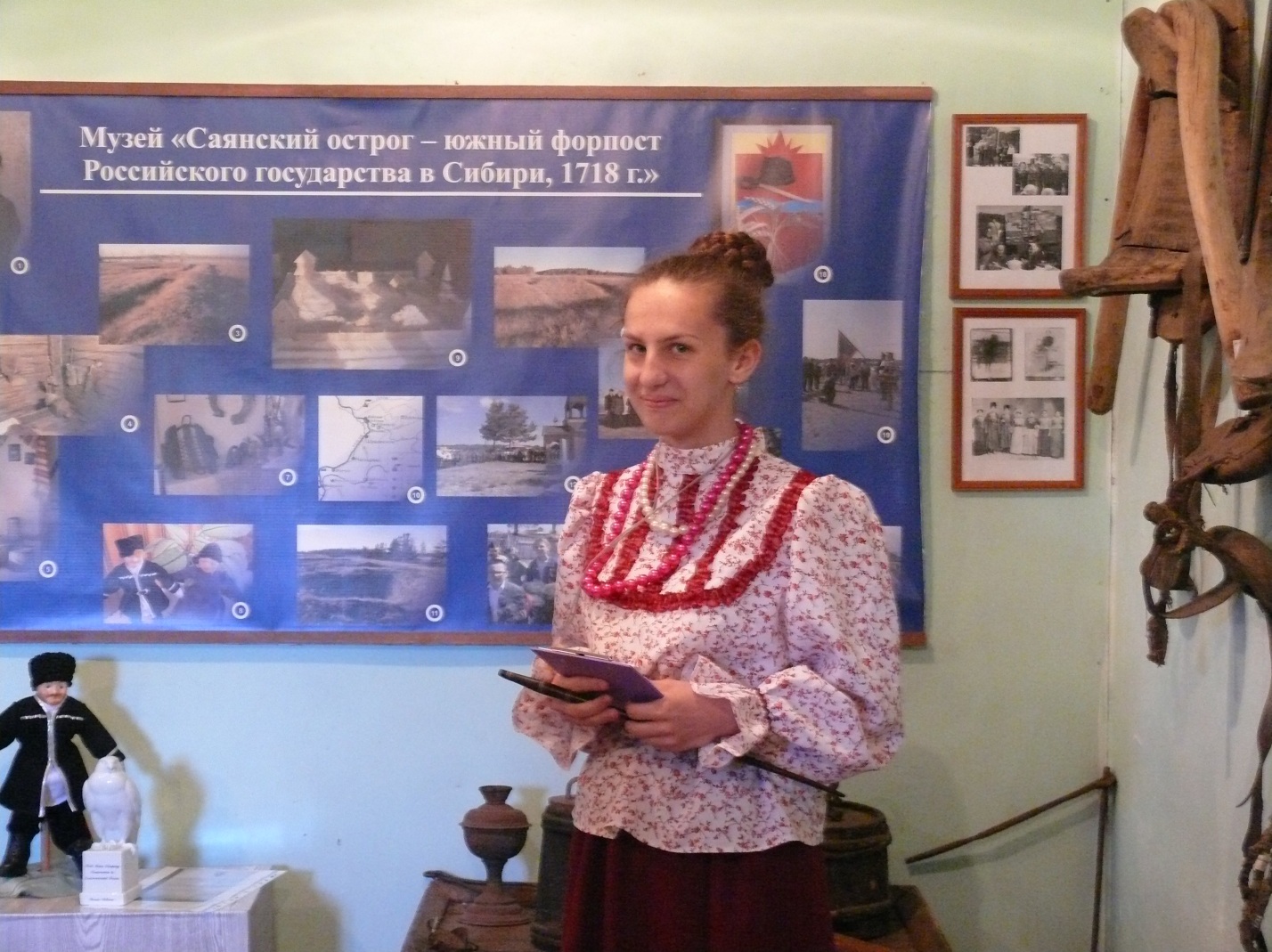 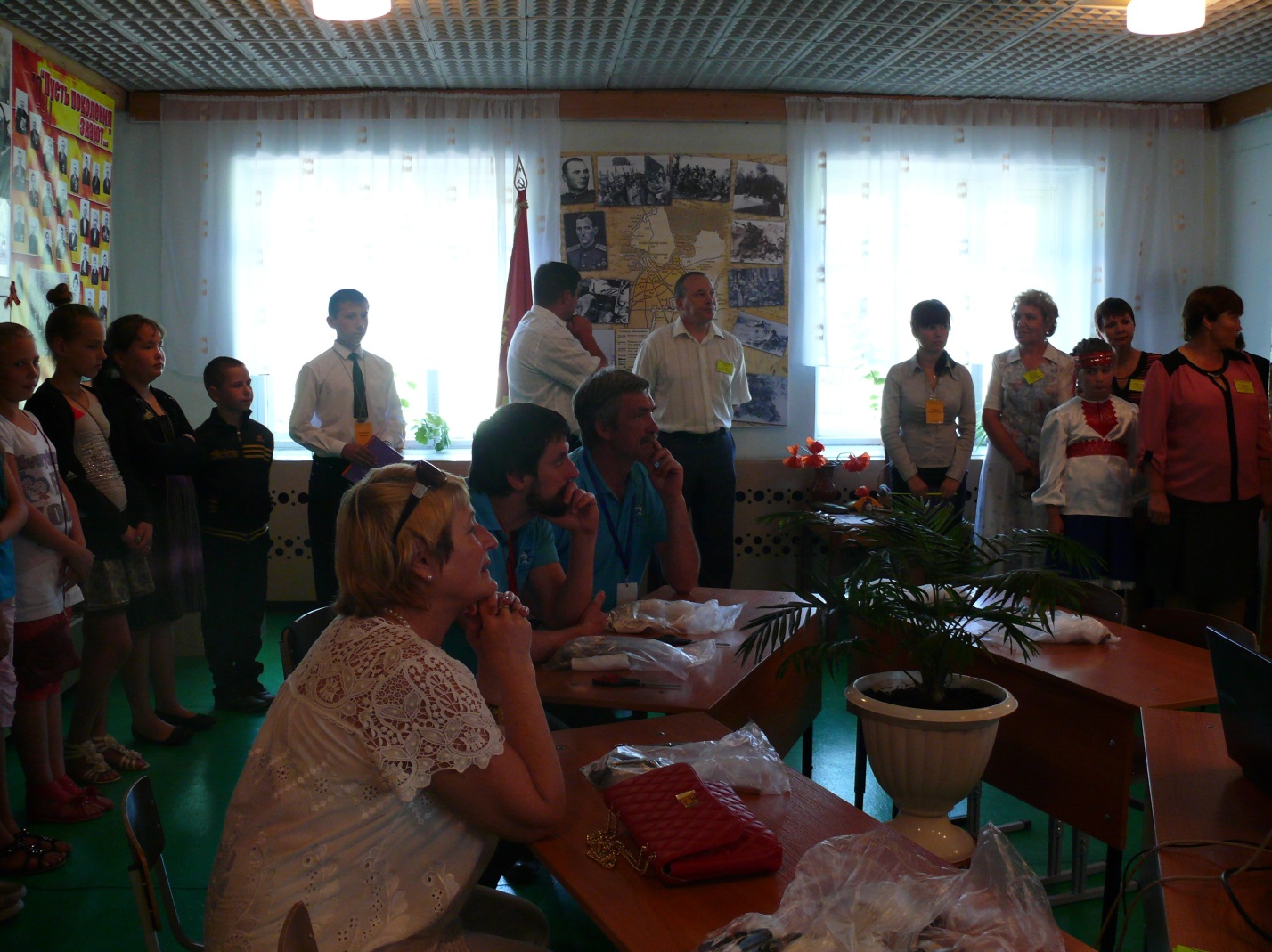 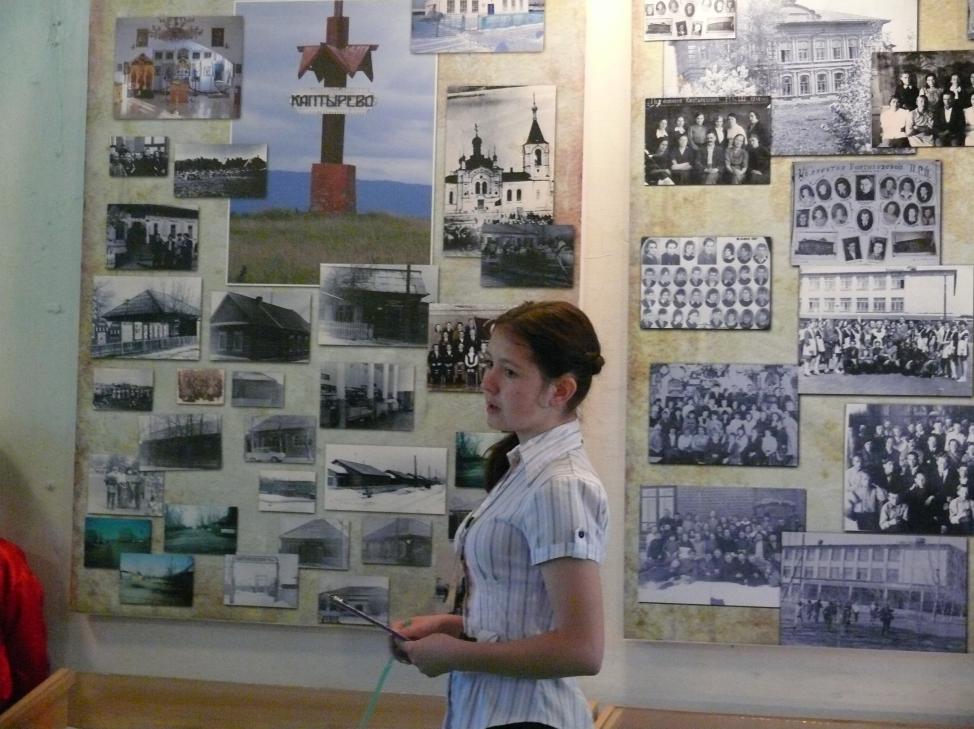 